Welch Wolf Pack Volleyball2015-2016 Season Schedule“No Team outworks Teamwork” 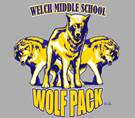 *8th grade plays immediately after the conclusion of the 7th grade game8th Grade Coach- Coach Cordova7th Grade Coach- Coach WashingtonDATEOPPPONENTTIMELOCATION9/11 and 9/12/2015HISD MIDDLE SCHOOL TOURNAMENT*8th Grade OnlyTBAPIN OAK MS9/14/2015JOHNSTON MS*Family Appreciation Night5:30 PMWELCH MS9/21/2015DOWLING MS5:30 PMDOWLING MS9/26/2015BELLAIRE HS TOURNAMENT*8th Grade Only7:30 AMFAST COMPLEX9/28/2015PIN OAK MS5:30 PMPIN OAK MS10/5/2015LANIER MS*Dig Pink Night5:30 PMWELCH MS10/12/2015WEST BRIAR MS5:30 PMWEST BRIAR MS10/19/2015RICE MS*Teacher Appreciation Night5:30 PMWELCH MS10/26/2015PERSHING MS5:30 PMPERSHING MS